ПРОЕКТ                              Ҡ а р а р                                                         р е ш е н и еО внесении изменений в структуру Администрации сельского поселения Юмашевский сельсовет муниципального района Чекмагушевский район Республики БашкортостанВ соответствии со статьёй 37 Федерального закона от 6 октября 2003 г.  № 131-ФЗ  "Об общих принципах организации местного самоуправления в Российской Федерации", Совет сельского поселения Юмашевский сельсовет муниципального района Чекмагушевский район Республики Башкортостан РЕШИЛ:1. Внести с 1 января 2020 года следующие изменения в структуру Администрации сельского поселения Рапатовский сельсовет муниципального района Чекмагушевский район Республики Башкортостан:                     1.1. Сократить должность:- специалист 2 категории  - 3 шт. ед.;ввести должность:- специалист 1 категории - 3 шт. ед.;2. Предложить Администрации сельского поселения Юмашевский сельсовет муниципального района Чекмагушевский район Республики Башкортостан привести свои акты в соответствие с настоящим решением.3. Настоящее решение подлежит опубликованию на официальном информационном сайте Администрации сельского поселения Юмашевский сельсовет муниципального района Чекмагушевский район Республики Башкортостан и на информационном стенде в здании Администрации сельского поселения.4.  Данное решение вступает в силу со дня его принятия.5. Контроль за исполнения настоящего решения оставляю за собой.Глава сельского поселения                                                       Р.Х. Салимгареевас. Юмашево ____  __________ 2019 г.№ _____БАШҠОРТОСТАН  РЕСПУБЛИКАҺЫСАҠМАҒОШ  РАЙОНЫ муниципаль районЫНЫҢ  ЙОМАШ АУЫЛ СОВЕТЫ АУЫЛ    БИЛӘмӘҺЕ СОВЕТЫ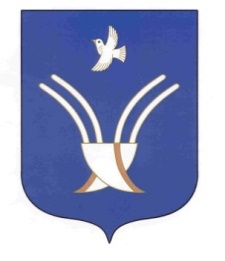 Совет сельского поселенияЮМАШЕВСКИЙ СЕЛЬСОВЕТмуниципального района Чекмагушевский район Республики Башкортостан